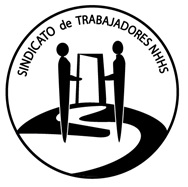 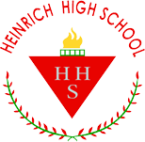      Estimada Comunidad Heinriana:Los invitamos a completar esta ficha para compartir su(s) PYME(s) en nuestra página web y en otras redes sociales; así como Comunidad Educativa “nos unimos desde la distancia” para que, en estos tiempos complicados nos ayudemos entre todos, siendo un gran aporte preferir los productos y servicios que nuestras familias ofrecen. Enviar este archivo a su profesor jefe a más tardar hasta el día viernes 29 de mayo.La Información de la Ficha que se publicará, contemplará los siguientes ítems: Rubro (Alimentos, traslado, productos cosméticos, servicios de peluquería, arreglos de gasfitería, etc.), Nombre de la PYME, Contacto (Instagram, correo, celular, página web, etc.), Observaciones (Promociones, descuentos, despachos a qué comunas, etc.) y Curso al cual pertenece. Además, si gustan pueden compartirnos una imagen del producto (adjuntar).Nuestra campaña:“Tengo lo que Necesitas, Unidos desde la Distancia” ¡Los Espera!Organiza Jefes de Departamento, Coordinación/UTP y Sindicato de Trabajadores.New Heinrich High SchoolRubro:Nombre de la PYME:Contacto:Observaciones:Apoderado del curso: